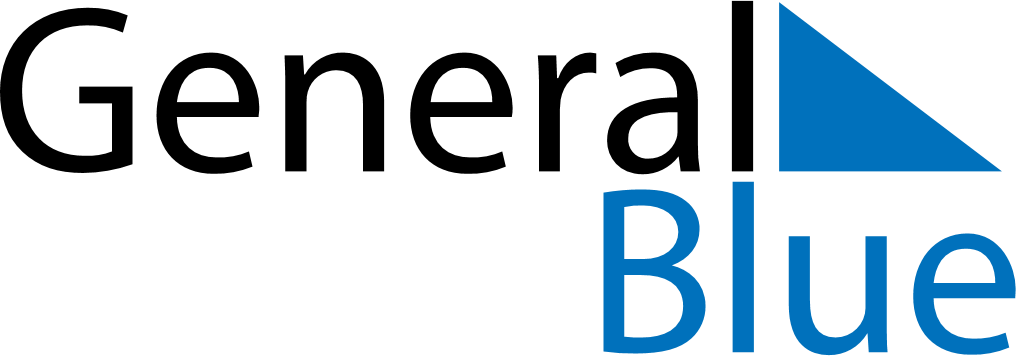 October 2029October 2029October 2029CanadaCanadaMondayTuesdayWednesdayThursdayFridaySaturdaySunday1234567891011121314Thanksgiving1516171819202122232425262728293031Halloween